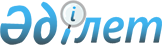 Акциялардың мемлекеттік пакеттері (жарғылық капиталдағы қатысу үлесі) облыстық коммуналдық меншіктегі акционерлік қоғамдардың, жауапкершілігі шектеулі серіктестіктердің дивидендтерінің (кірістерінің) көлемдерін белгілеу туралыҚызылорда облысы әкімдігінің 2020 жылғы 8 желтоқсандағы № 143 қаулысы. Қызылорда облысының Әділет департаментінде 2020 жылғы 9 желтоқсанда № 7886 болып тіркелді
      "Мемлекеттік мүлік туралы" Қазақстан Республикасының 2011 жылғы1 наурыздағы Заңының 186-бабына сәйкес Қызылорда облысының әкімдігі ҚАУЛЫ ЕТЕДІ:
      1. Акциялардың мемлекеттік пакеттері (жарғылық капиталдағы қатысу үлесі) облыстық коммуналдық меншіктегі акционерлік қоғамдардың, жауапкершілігі шектеулі серіктестіктердің дивидендтерінің (кірістерінің) көлемдері таза табысынан кемінде 50 (елу) пайыз болып белгіленсін.
      2. "Қызылорда облысының қаржы басқармасы" мемлекеттік мекемесі заңнамада белгіленген тәртіппен осы қаулыдан туындайтын шараларды қабылдасын.
      3. Осы қаулының орындалуын бақылау Қызылорда облысы әкімінің орынбасары Н.Ш. Тілешевке жүктелсін.
      4. Осы қаулы алғашқы ресми жарияланған күнінен кейін күнтізбелікон күн өткен соң қолданысқа енгізіледі.
					© 2012. Қазақстан Республикасы Әділет министрлігінің «Қазақстан Республикасының Заңнама және құқықтық ақпарат институты» ШЖҚ РМК
				
      Қызылорда облысының әкімі 

Г. Абдыкаликова
